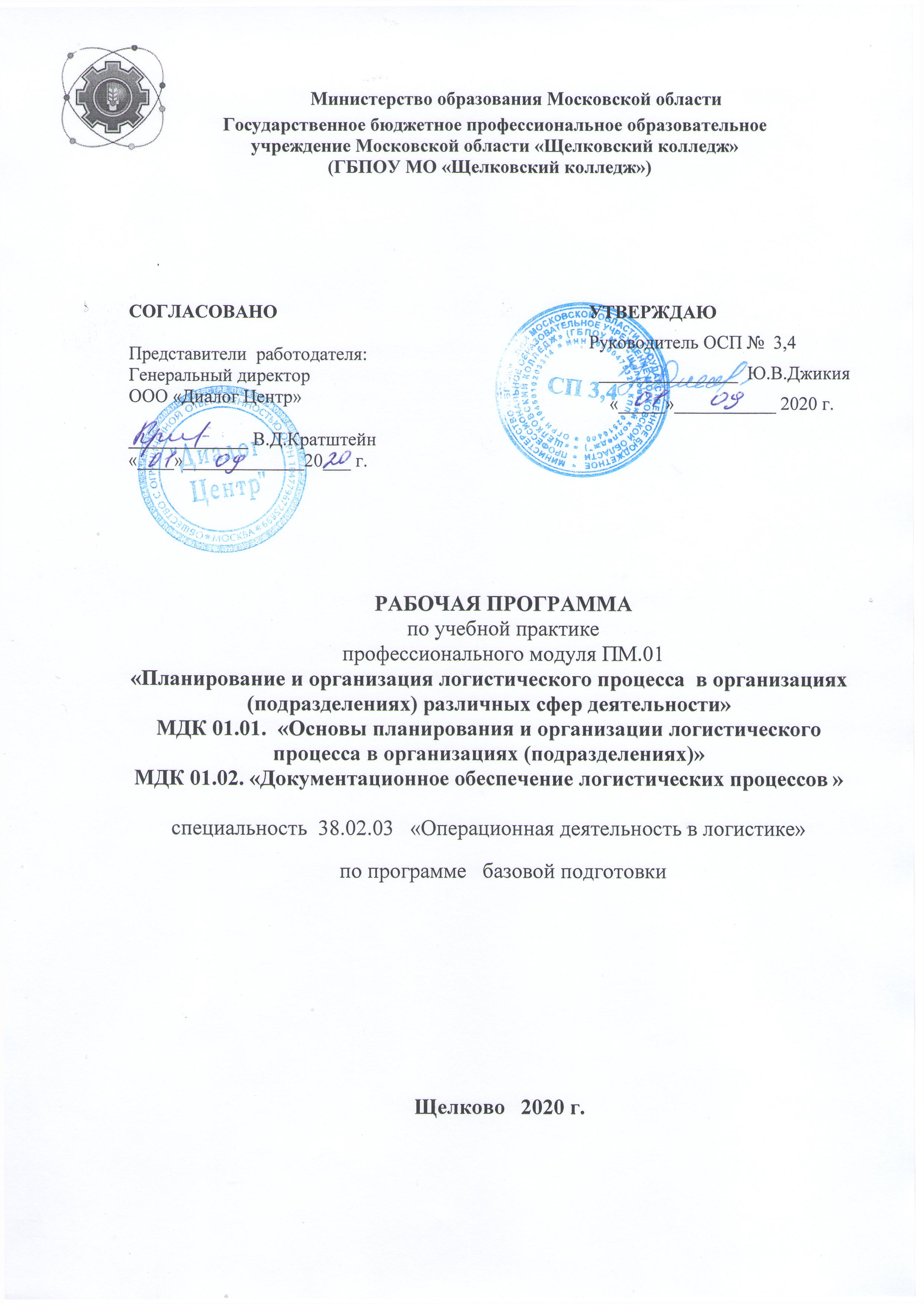 Программа учебной практики разработана на основе Федерального государственного образовательного стандарта по специальности среднего профессионального образования 38.02.03 Операционная деятельность в логистике, утвержденного приказом Министерства образования и науки РФ от 12 мая 2014 г. № 508 и «Положения о практике обучающихся, осваивающих основные профессиональные образовательные программы среднего профессионального образования .Организация-разработчик:Государственное бюджетное профессиональное образовательное учреждение Московской области «Щелковский колледж» (ГБПОУ МО «Щелковский колледж»Разработчики:Комарова Елена Дмитриевна преподаватель высшей категорииРецензент Скибина И.Н. преподаватель высшей категорииСОДЕРЖАНИЕ2. РЕЗУЛЬТАТЫ ОСВОЕНИЯ ПРОГРАММЫ УЧЕБНОЙ ПРАКТИКИ 3. СТРУКТУРА И СОДЕРЖАНИЕ РАБОЧЕЙ ПРОГРАММЫ УЧЕБНОЙ ПРАКТИКИ4. УСЛОВИЯ РЕАЛИЗАЦИИ УЧЕБНОЙ ПРАКТИКИ5. КОНТРОЛЬ И ОЦЕНКА РЕЗУЛЬТАТОВ ОСВОЕНИЯ УЧЕБНОЙ ПРАКТИКИ1. ПАСПОРТ ПРОГРАММЫ УЧЕБНОЙ ПРАКТИКИ1.1. Область применения программыПрограмма учебной практики (далее программа) – является частью программы подготовки специалистов среднего звена в соответствии с ФГОС СПО по специальности 38.02.03 Операционная деятельность в логистике в части освоения квалификации операционный логист и основных видов профессиональной деятельности (ВПД):ВПД.1. Планирование и организация логистического процесса в организациях (подразделениях) различных сфер деятельностиПрограмма учебной практики может быть использована в дополнительном профессиональном образовании и профессиональной подготовке работников в области логистики при наличии среднего общего образования. Опыт работы не требуется.1.2. Цели и задачи практикиУчебная практика реализуется в рамках профессионального модуля ПМ.01. «Планирование и организация логистического процесса в организациях (подразделениях) различных сфер деятельности» программы подготовки специалистов среднего звена специальности 38.02.03 «Операционная деятельность в логистике» и направлена на достижение следующих целей:- закрепление знаний и углубление теоретической подготовки студентов, приобретение ими первичных профессиональных навыков и первоначального практического опыта работы по избранной специальности;- подготовка студентов к осознанному и углубленному изучению общепрофессиональных и дисциплин профессиональных модулей, привитиеим практических профессиональных умений и навыков по избранной специальностиЗадачами учебной практики являются:- ознакомление с основными элементами логистической системы, используемые предприятиями в своей деятельности;- получение первичных профессиональных умений по специальности, приобретение опыта организационной работы;- повышение мотивации к профессиональному самосовершенствованию;- ознакомление с профилем специальности по работе логиста;- формирование представлений о культуре труда, культуре и этике межличностных отношений, потребностей качественного выполнения заданий.В период учебной практики у студентов формируется представление о культуре труда, культуре и этике межличностных отношений, потребность бережного отношения к рабочему времени, качественного выполнения заданий.1.4. Соответствие проектируемых результатов прохождения практики (знаний, умений, навыков) формируемым компетенциямВ ходе прохождения практики, предусмотренной учебным планом специальности общие и профессиональные компетенции углубляются, совершенствуются и закрепляются.В результате прохождения практики студент должен получить практический опыт:- планирования и организации логистических процессов в организации (подразделениях);- определения потребностей логистической системы и ее отдельных элементов;- анализа и проектирования на уровне подразделения (участка) логистической системы управления запасами и распределительных каналов;- оперативного планирования материальных потоков на производстве;- расчетов основных параметров логистической системы;- составления форм первичных документов, применяемых для оформления хозяйственных операций, составления типовых договоров приемки, передачи товарно-материальных ценностей.Прохождение учебной практики является необходимым для изучения профессиональных модулей ПМ.01 «Планирование и организация логистического процесса в организациях (подразделениях) различных сфер деятельности».1.5. Количество часов на освоение программы учебной практикиВсего – 36 часов (1 неделя).Промежуточная аттестация в форме дифференцированного зачета.1.6. Отчетная документация обучающегося по результатам учебной практикиФормой отчетности по результатам практики является отчет, дневник, аттестационный лист. Оценка, полученная по результатам прохождения учебной практики учитывается при выставлении оценки на экзамене (квалификационном) по соответствующему профессиональному модулю.2. РЕЗУЛЬТАТЫ ОСВОЕНИЯ РАБОЧЕЙ ПРОГРАММЫ УЧЕБНОЙ ПРАКТИКИРезультатом освоения рабочей программы учебной практики является - приобретенный практический опыт, сформированность у обучающихся профессиональных компетенций (ПК) в рамках ПМ. 01 Планирование и организация логистического процесса в организациях (подразделениях) различных сфер деятельности, в том числе и общими (ОК) компетенциями:Наименование результата обученияКодНаименование результата обученияПК 1.1.Принимать участие в разработке стратегических и оперативных логистических планов на уровне подразделения (участка) логистической системы с учетом целей и задач организации в целом. Организовывать работу элементов логистической системы.ПК 1.2.Планировать и организовывать документооборот в рамках участка логистической системы. Принимать, сортировать и самостоятельно составлять требуемую документацию.ПК 1.3.Осуществлять выбор поставщиков, перевозчиков, определять тип посредников и каналы распределения.ПК 1.4.Владеть методикой проектирования, организации и анализа на уровне подразделения (участка) логистической системы управления запасами и распределительных каналов.ПК 1.5Владеть основами оперативного планирования и организации материальных потоков на производстве.ОК 1.Понимать сущность и социальную значимость своей будущей профессии, проявлять к ней устойчивый интерес.ОК 2.Организовывать собственную деятельность, выбирать типовые методы и способы выполнения профессиональных задач, оценивать их эффективность и качество.ОК 3.Принимать решения в стандартных и нестандартных ситуациях и нести за них ответственность.ОК 4.Осуществлять поиск и использование информации, необходимой для эффективного выполнения профессиональных задач, профессионального и личностного развития.ОК 5.Использовать информационно-коммуникационные технологии в профессиональной деятельности.ОК 6.Работать в коллективе и команде, эффективно общаться с коллегами, руководством, потребителями.ОК 7.Брать на себя ответственность за работу членов команды (подчиненных), результат выполнения заданий.ОК 8.Самостоятельно определять задачи профессионального и личностного развития, заниматься самообразованием, осознанно планировать повышение квалификации.ОК 9.Ориентироваться в условиях частой смены технологий в профессиональной деятельности.3. СТРУКТУРА И СОДЕРЖАНИЕ УЧЕБНОЙ ПРАКТИКИТема 1 Структура организации. Характеристика логистической системы предприятияИзучение структуры организации. Описание характеристики логистической системы предприятия. Описание схемы логистической системы: макро-, мезо-, или микро логистическая система.Тема 2 Организация работы элементов логистической системыОзнакомление с правилами организации работы логиста в организации. Должностные обязанности логиста. Анализ функциональных обязанностей логиста.Тема 3 Практические аспекты формирования логистической цепиАнализ движения материальных потоков в организации. Изучение инновационных методов, средств и технологий осуществления профессиональной логистической деятельности (программные продукты).Тема 4 Каналы распределения. Система работы с поставщиками.Анализ каналов распределения, существующих в организации. Анализ системы работы с поставщиками организации, выбор оптимального поставщика.Тема 5 Методы и виды контроля качества товаров. Методы управления товародвижением.Проверка наличия всех документов, сопровождающих поставку (отгрузку). Принципы оптимизации, минимизации потерь товаров, затрат материальных и трудовых ресурсов в организации при осуществлении логистической деятельности.Итоговая аттестация: дифференцированный зачет4. УСЛОВИЯ РЕАЛИЗАЦИИ ПРОГРАММЫ УЧЕБНОЙ ПРАКТИКИ4.1. Организация практикиУчебная практика проводится в КГБ ПОУ СГПТТ. Время прохождения учебной практики определяется календарным учебным графиком и расписанием занятий. Учебная практика профессионального модуля ПМ. 01. Планирование и организация логистического процесса в организациях (подразделениях) различных сфер деятельности проводится в форме практической деятельности обучающихся под непосредственным руководством и контролем руководителей учебной практики. За время учебной практики обучающиеся должны выполнить задания на практику в соответствии с данной программой. Учебная практика завершается дифференцированным зачетом.4.2. Требования к минимальному материально-техническому обеспечению учебной практикиДля организации и прохождения учебной практики студентами, обучающимися по специальности 38.02.03 «Операционная деятельность в логистике» предусмотрена следующая основная документация:- приказ директора о направлении на практику с указанием закрепления каждого обучающегося за организацией, с указанием вида и сроков прохождения практики, с указанием руководителя практики от техникума;- договор с организацией на проведение практики;- положение о практике обучающихся, осваивающих программу подготовки специалистов среднего звена;- программа учебной практики;- график защиты отчетов по практике.Технические средства:Прохождение учебной практики возможно на предприятиях, организациях, фирмах и корпорациях любых организационно-правовых форм, деятельность которых соответствует профилю подготовки обучающихся.Учебная практика проводится на предприятиях и в организациях, с которыми заключены долгосрочные договоры на проведение учебной практики с предприятиями. Рабочие места проведения учебной практики должны быть оборудованы:- ПК с доступом в Интернет;- калькуляторы;- принтер;- сканер;- программное обеспечение общего и профессионального назначения;- комплекс учебно-методической документации.Оборудование баз практики:- Учебная практика  проводится как в колледже (при выполнении условий реализации программы практики4.3. Информационное обеспечение обученияОсновные источники:1. Гайдаенко А.А. Логистика: учебное пособие, изд. - Кнорус, 2012.2. Гаджинский А.М. Логистика: учебное пособие, изд. Дашков и К, 2012.3. Канке А.А. Логистика: учебное пособие, изд. - ИНФРА-М, 2013.4. Волгин В.В. Логистика хранения товаров: учебное пособие, изд. - Дашков и К, 2013.Дополнительные:1. Аникин Б.А. Логистика: учебное пособие, изд. – Москва: Проспект, 2012.2. Дыбская В. В. Логистика: интеграция и оптимизация логистических бизнес-процессов в цепях поставок: учебник, изд. – Москва: Эксмо, 2012.3. Иванов, Д. А. Управление цепями поставок: учебное пособие – Санкт-Петербург: Издательство Политехнического университета, 2012.4. Неруш Ю. М. Логистика: учебник, изд. – Москва: Проспект: Велби, 2012.5. Просветов Г. И. Математические методы в логистике: задачи и решения: учебно-практическое пособие, изд. – Москва: Альфа-Пресс, 2013.6. С. В. Саркисов Логистика: учебник, изд. – Москва: Дело, 2013.7. Степанов, В. И. Логистика: учебник, изд. – Москва: Проспект, 2012.8. Щербаков В. В. Основы логистики: теория и практика, учебник, изд. - Питер Пресс, 2013.9. Щербанин Ю. А. Основы логистики: учебное пособие, изд. – Москва: ЮНИТИ-ДАНА, 2012.Периодические издания1. Дистрибуция и логистика2. «Логистика»3. Логистика. Склад. Перевозки (Альманах)4. ЛОГИСТИК&система5. Логистика сегодня6. Логистика и управление цепями поставок7. Логинфо8. Прикладная логистика9. РИСК: Ресурсы, Информация, Снабжение, Конкуренция10. Современный склад11. Складские технологии12. Транспорт и логистика13. Logistics&Business/Логистика и бизнесИнтернет-ресурсы1. Сайт о логистике http://logistic-forum.lv/2. Северо-западное отделение международной логистики http://www.nwlog.ru/3. Логистика. Формулы, расчеты, определения http://www.xcomp.biz/4. Логистический портал http://www.lobanov-logist.ru/5. Портал "Логистика" для профессионалов в логистике и управлении цепями поставок http://www.logistics.ru/6. Ассоциация международных автомобильных перевозок http://www.asmap.ru/7. Прикладная логистика http://www.cals.ru/8. Информация о грузоперевозках http://www.cargo.ru/4.4. Кадровое обеспечение образовательного процесса Руководителем учебной практики назначается преподаватель профессионального цикла, имеющий высшее образование по профилю специальности.4.5. Требования к организации аттестации и оценке результатов учебной практикиАттестация учебной практики проводится в форме дифференцированного зачета в последний день учебной практики5. КОНТРОЛЬ И ОЦЕНКА РЕЗУЛЬТАТОВ ОСВОЕНИЯ УЧЕБНОЙ ПРАКТИКИРезультаты(освоенные профессиональные компетенции)Основные показатели результатов подготовкиФормы и методы контроляПК 1.1. Принимать участие в разработке стратегических и оперативных логистических планов на уровне подразделения (участка) логистической системы с учетом целей и задач организации в целом. Организовывать работу элементов логистической системы.определять и находить источники информации для разработки оперативных планов.анализировать собранную информацию.координировать оперативные планы с другими подразделениями и организации в целом.Оценка выполнения практического задания.ПК 1.2. Планировать и организовывать документооборот в рамках участка логистической системы. Принимать, сортировать и самостоятельно составлять требуемую документацию.определять и находить источники информации для проектирования на уровне подразделенияанализировать собранную информацию.участвовать в проектировании логистических процессов.принимать участие в координировании процессов проектирования с другими подразделениями.составлять схемы управления материальными потоками.оптимизировать работу существующих потоков.Экспертное наблюдение при выполнении работ по учебной практике.Оценка выполнения практического задания.ПК 1.3. Осуществлять выбор поставщиков, перевозчиков, определять тип посредников и каналы распределения.определять и находить источники информации для поиска посредникованализировать собранную информацию.выбирать оптимальных посредников и каналы распределения.координировать работу по поиску посредников и каналов распределения с другими подразделениями.Оценка выполнения практического задания.ТестированиеПК 1.4. Владеть методикой проектирования, организации и анализа на уровне подразделения (участка) логистической системы управления запасами и распределительных каналовуметь заполнять бланки доверенностей;уметь заполнять бланки приказов;уметь заполнять бланки актовОценка выполнения практического заданияПК 1.5. Владеть основами оперативного планирования и организации материальных потоков на производстве.определять и находить источники информации для разработки стратегических и оперативных планов.анализировать собранную информацию.- координировать стратегические и оперативные планы с другими подразделениями и организации в целомОценка на практическом занятии.Формы и методы контроля и оценки результатов обучения должны позволять проверять у обучающихся не только сформированность профессиональных компетенций, но и развитие общих компетенций и обеспечивающих их уменийОК 1. Понимать сущность и социальную значимость своей будущей профессии, проявлять к ней устойчивый интерес..- демонстрация интереса к будущей профессииИнтерпретация результатов наблюдений за деятельностью обучающегося в процессе освоения программыОК 2. Организовывать собственную деятельность, выбирать типовые методы и способы выполнения профессиональных задач, оценивать их эффективность и качество.выбор и применение методов и способов решения профессиональных задач в области проектирования логистических процессовоценка эффективности и качества выполнения;ОК 3. Принимать решения в стандартных и нестандартных ситуациях и нести за них ответственность.- решение стандартных и нестандартных профессиональных задач в области разработки логистических плановИнтерпретация результатов наблюдений за деятельностью обучающегося в процессе освоения программыОК 4. Осуществлять поиск и использование информации, необходимой для эффективного выполнения профессиональных задач, профессионального и личностного развития.эффективный поиск необходимой информации;использование различных источников, включая электронныеОК 5. Использовать информационно-коммуникационные технологии в профессиональной деятельности.- взаимодействие с обучающимися, преподавателями и мастерами в ходе обученияОценка за подготовку презентаций, рефератов, сообщений на семинарахОК 6. Работать в коллективе и команде, эффективно общаться с коллегами, руководством, потребителями.- самоанализ и коррекция результатов собственной работыИнтерпретация результатов наблюдений за деятельностью обучающегося в процессе освоения программыОК 7. Брать на себя ответственность за работу членов команды (подчиненных), результат выполнения заданий.- организация самостоятельных занятий при изучении профессионального модуляОК 8. Самостоятельно определять задачи профессионального и личностного развития, заниматься самообразованием, осознанно планировать повышение квалификации.- организация самостоятельных занятий при изучении профессионального модуляИнтерпретация результатов наблюдений за деятельностью обучающегося в процессе освоения программыОК 9. Ориентироваться в условиях частой смены технологий в профессиональной деятельности.- соблюдение техники безопасности